DAFTAR RIWAYAT HIDUP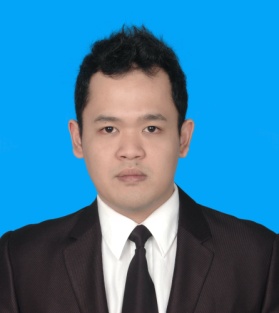 Data Pribadi :Nama  				: Jogi Reinhart Edgar
Tempat, Tanggal Lahir	: Jakarta ,12 Nopember 1987
Jenis Kelamin                 	: Laki laki
Agama                            	: Katolik
Kewarganegaraan          	: Indonesia
Alamat                            	: Perumahan Bumi Satria Kencana. Jalan Pandudewanata 						  blok 1 / no. 14. RT 001/ RW 021. Bekasi Selatan, 							  Jawa Barat, 17144.
Telepon                       	: 021 8842610 / 0811871211Latarbelakang PendidikanFormal
2000 – 2003 : SLTP Pangudi Luhur, Kabupaten Semarang 
2003 – 2006 : SMA St. Antonius Jakarta Timur
2007 – 2011 : Jinan University Guangzhou, P.R. China
KemampuanKemampuan Administrasi Teller, Petty Cash Payroll & Calculation, Inventory Controls)Kemampuan Komputer (MS Word, MS Excel, MS PowerPoint, MS Outlook dan Internet)Pengalaman Kerja Bekerja di PT. Freindo Mining Exploration,  JakartaPeriode       : Agustus 2014 – present
Status         : Karyawan Tetap
Posisi         : General AffairRincian pekerjaan :
– Melakukan surat menyurat bisnis–  Menerbitkan faktur belanja consumer 
–  Software updater 
–  Quality Control
–   Penggajian (payroll)Demikian riwayat hidup ini saya buat dengan sebenarnya.Jakarta, 3 Febuari 2015Jogi Reinhart Edgar.